Zajęcia socjoterapeutyczne (rozwijające kompetencje emocjonalno-społeczne)                          i dla wszystkich chętnych.Temat:       KOCHAM CIĘ MAMO  ! Zbliża się 26 maja  DZIEŃ MATKI. To piękne święto, pełne wzruszeń i radości.        Istnieje mnóstwo przepięknych wierszy, opowiadań i piosenek poświęconych matkom. Krótkie czy długie, wesołe czy poważne ; niosą radość i przyjemność, wzruszają, niejednokrotnie aż „do łez”. Rola MAMY jest „całożyciowa”, pełnoetatowa i nie kończy się nigdy.  Każde dziecko pamięta złożyć życzenia za miłość, poświęcenie , opiekę i wychowanie.Pozwolę sobie przytoczyć wiersz Anny Edyk  „KOCHANA MAMA”  ze zbioru wierszy o uczuciach , który pięknie opowiada o roli mamy w naszym życiu               i o wzajemnej miłości:                        Mama śpiewa mi piosenki,		    W sadzie zrywa mi wisienki.             	    Czuwa przy mnie całe noce,		    Co dzień czesze mi warkocze.				Z moją mamą ukochaną				Jemy gofry ze śmietaną,				A gdy wstanie księżyc srebrny,				Przebieramy się w królewny.						Z mamą bawię się wspaniale,						Z mamą się nie nudzę wcale.						Mamę kocham ponad wszystko,						Bo jest zawsze przy mnie blisko.Zachęcam do wspólnego czytania utworów literackich dla matek i ich drogich pociech. Książka  Maud Lindsay „  OPOWIEŚCI MOJEJ MAMY” to wielki skarbiec prawd życiowych.  Każdy, kto do niego sięga, czytając przedstawione tam historie, może trafić na jakiś klejnot. Autorka sama określa te opowiadania jako „sznur pereł”. W opowiadaniu „MAŁY PODRÓŻNIK” za serce chwytają piękne określenia:Miłość serdeczna łączy serca naszeMatki i dziecka nic nie rozdzieli na zawsze.		(………..)Kocham swą matkę-niech o tym wie.Ona w swym sercu ma zawsze mnie.Moją ulubioną książką, którą czytałam wielokrotnie i do której powracam              w wolnej chwili jest „MARTYNKA” Wandy Chotomskiej. Opowiadanie „MARTYNKA     I DZIEŃ MAMY” chwyta za serce, kiedy Martynka i jej braciszek Jaś zastanawiają się czym obdarować swoją ukochaną mamę w dniu jej święta. W końcu udało się. Fragment opowiadania: ,, Kwiaty zostały wręczone. Życzenia złożone. Co prawda, Jaś zamiast powiedzieć: ,,Bądź jak słoneczko na niebie bez chmurki i przyjmij życzenia od syna i córki” – pomylił się i zadeklamował: - Przyjmij życzenia prosto   z komórki! I mama zaczęła się śmiać (…) prezentami była zachwycona. Nawet łezka zakręciła się jej w oku. (…) Kukaj, kukułko, dobre godziny wszystkim, wszystkim z naszej rodziny.Myślę, że każde dziecko przygotuje upominki dla mamy, mogą to być kwiaty, laurki z życzeniami i inne wymarzone przez mamę. Czekam na fotografie waszych upominków.	Pomysł na prezent dla mamy w wierszu Anny Edyk  „ZDZIWIENIE MAMY”:Mama wróciła do domu właśnie,								         A w domu czyściej, milej i jaśniej.								 Poukładane wszystkie zabawki,								 Wytarte z kurzu półki i szafki.									,,Kto tak wysprzątał?”-spytała mama,							                                                A Zosia woła: ,,Mamo, ja sama ! Zmyłam garnuszek, wytarłam spodki,					Pozamiatałam chodnik i schodki”.									Mama przeciera oczy zdziwiona								 I szybko bierze córcię w ramiona.								Dziwi się bardzo, że Zosia mała 								Tak pięknie domek sprzątnąć umiała.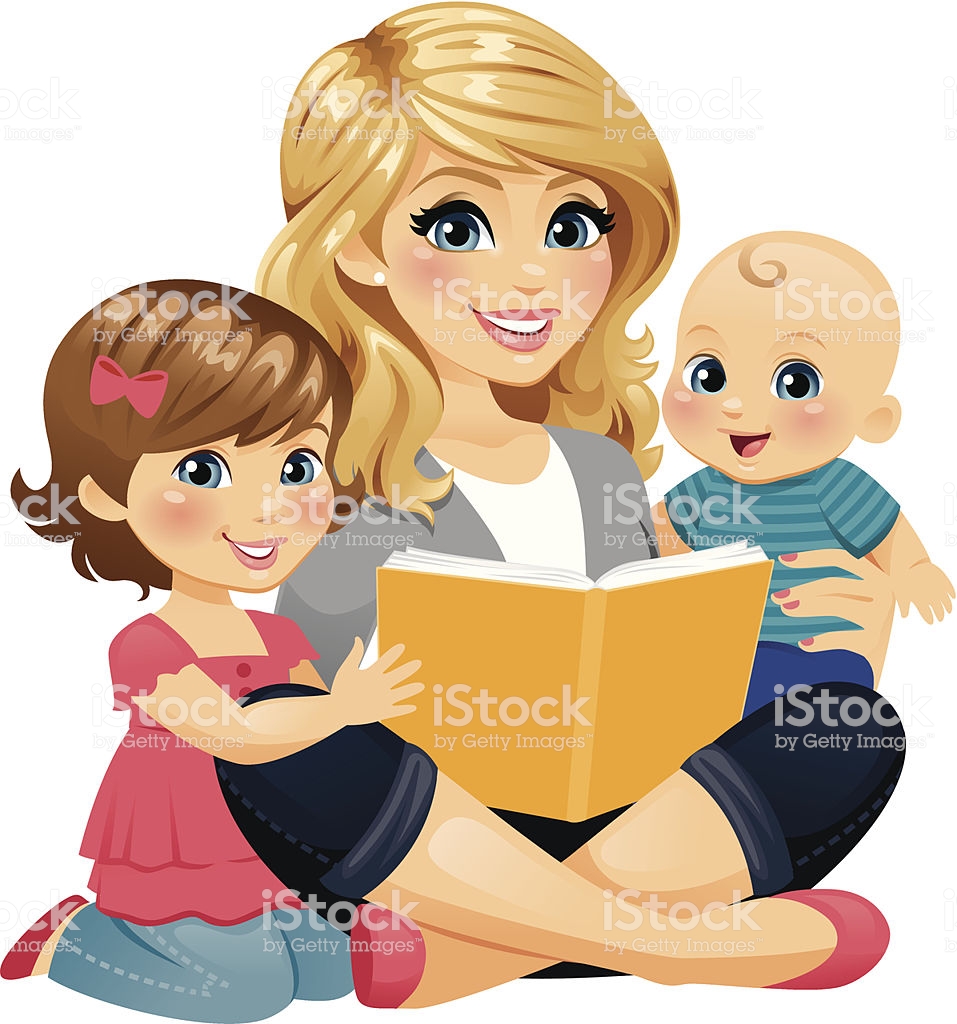 WSZYSTKIM MAMOM SKŁADAM NAJSERDECZNIEJSZE ŻYCZENIA ZDROWIA			 I SPEŁNIENIA MARZEŃ NAJSKRYTSZYCH   Grażyna OrkowskaBibliografia:  Anna Edyk „ Od złości do radości” Wydawnictwo SBM, Warszawa 2017	 Maud Lindsay ,,Opowieści mojej mamy” Wydawnictwo Diecezjalne i Drukarnia		        w Sandomierzu, 2008	                                                                                                                    Wanda Chotomska ,,Martynka w domu” Wydawnictwo Papilon